Ficha de Inscrição DIVINO PASSO 2019 – BELO HORIZONTENome do Grupo/escola/academia:_____________________________________________Modalidade: Clássico de Repertório (   )     Clássico Livre (   )   Moderno/Contemporâneo(   )   Jazz(   )   Danças Populares/Folclóricas (   )   Sapateado (   )     Danças Urbanas(   )    Estilo Livre (   )Categoria: Baby Class (   )   Infantil (   )   Infanto – Juvenil (   )   Juvenil (   )    Adulto (   )  Avançado (   )Divisão:  Grupo ______       Solo _____            Duo_____     Trio______        Pas-de-deux_____       Grand Pas de – deux _____      Pas de trois_____     Pas de Quatre____Coreografia: __________________________________________________________Coreógrafo: _____________________________________________  Tempo da obra:__________Nomes dos bailarinos desta coreografia:________________________________________________________________________________________________________________________________________________________________________________________________________________________________________________________________________________________________________________________________________________________________________________________________________________________________________________________                                                      PARA USO DO CORPO DE JURADOS:NOME JURADO:_____________________________________________NOTA:_____________________________   COMENTÁRIOS:_______________________________________________________________________________________________________________________________________________________________________________________________________________________________________________________________________________________________________________________________________________OBSERVAÇÃO:   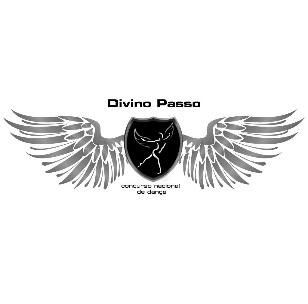                                                                                                    ____________________________________                           ASSINATURA